Не зная прошлого – не поймешь настоящего    В течении двух месяцев проходила Районная краеведческая викторина «Республика, в которой мы живем», объявленная Месягутовской центральной межпоселенческой библиотекой. Викторина посвящена 100-летию Республики, и включала 20 вопросов об истории родного края, памятниках природы и культуры, о выдающихся людях Башкортостана.     В викторине приняли участие 36 человек от 14 до 70 лет. Особенно активно включились в конкурс учащиеся Республиканского лицея-интерната, Ярославской средней школы и Дуванского многопрофильного колледжа.     Победители викторины в группе «Юношество»:I место – Горбунова Татьяна, учащаяся МБОУ СОШ с. Дуван.II место - Сычева Анастасия, учащаяся МБОУ СОШ с. Ярославка.III место поделили Серебренникова Алена, учащаяся МБОУ СОШ с. Вознесенка и группа из краеведческого объединения «Истоки» Ярославской средней школы в составе: Зуева Ярослава, Вечернина Владислава и Рыжего Артема.     Победители среди взрослых участников:I место - Хамзина Алена Михайловна, Ибрагимова Алия Фаиловна.II место - Кирякова Татьяна Геннадьевна, Горбунов Иван Михайлович.III место - Любимова Валентина Николаевна, Сагитова Сания Курбановна.     Все участники викторины получат грамоты, сертификаты и призы. Хочется отметить большую исследовательскую работу, проведенную победителями конкурса, полные и подробные ответы, дополненные иллюстрациями. 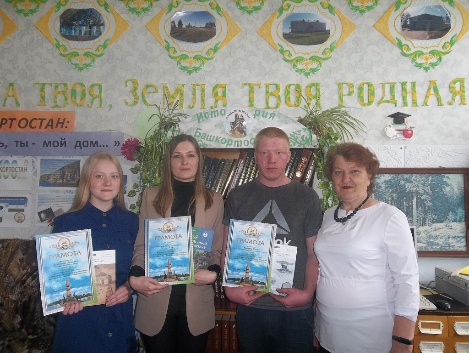 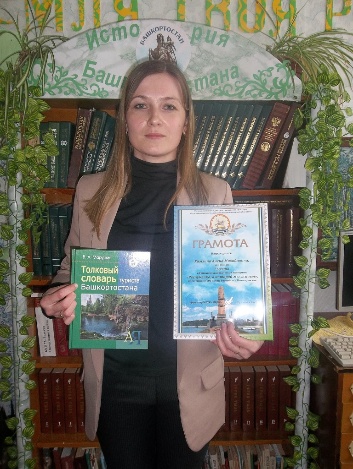 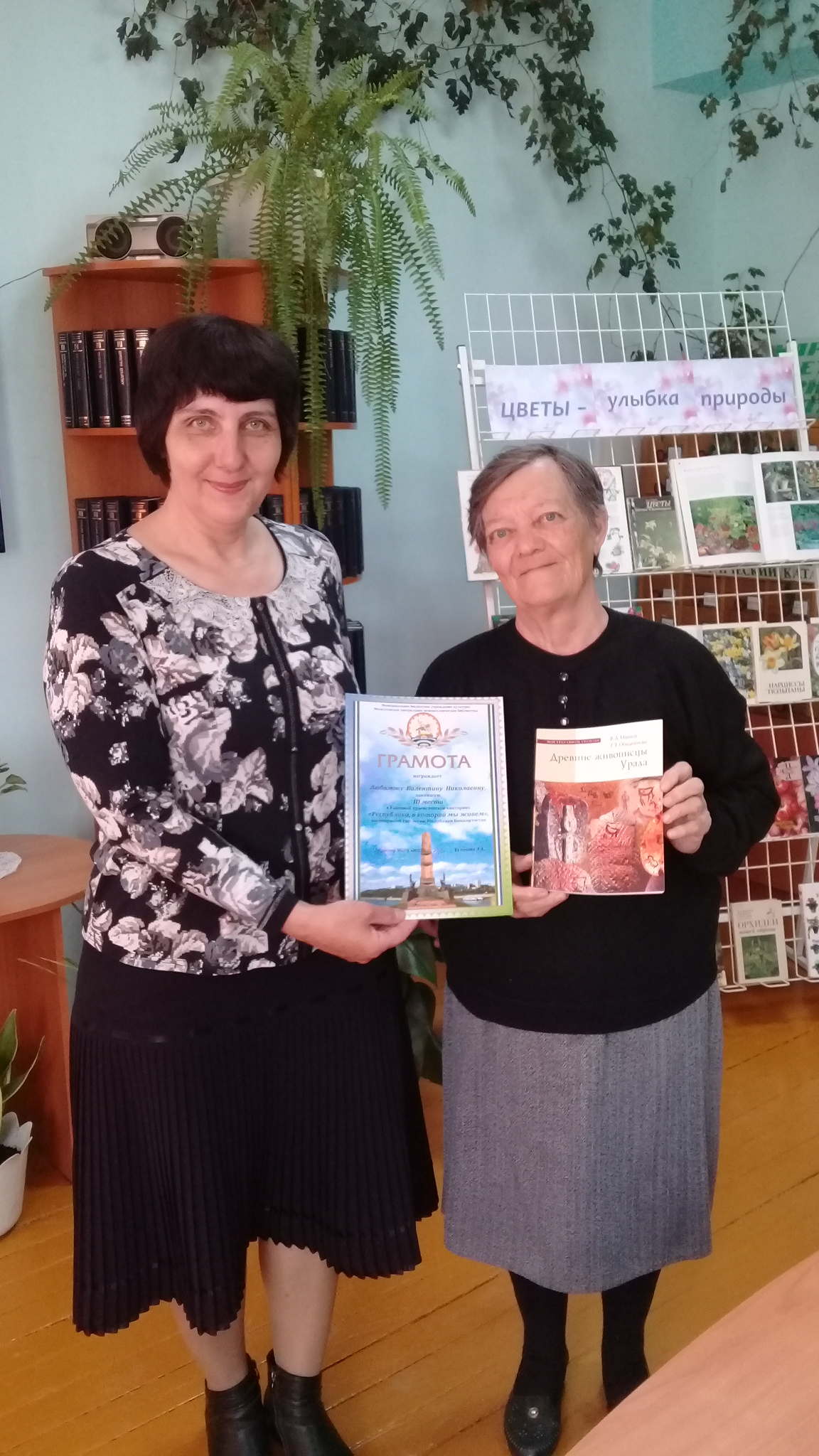 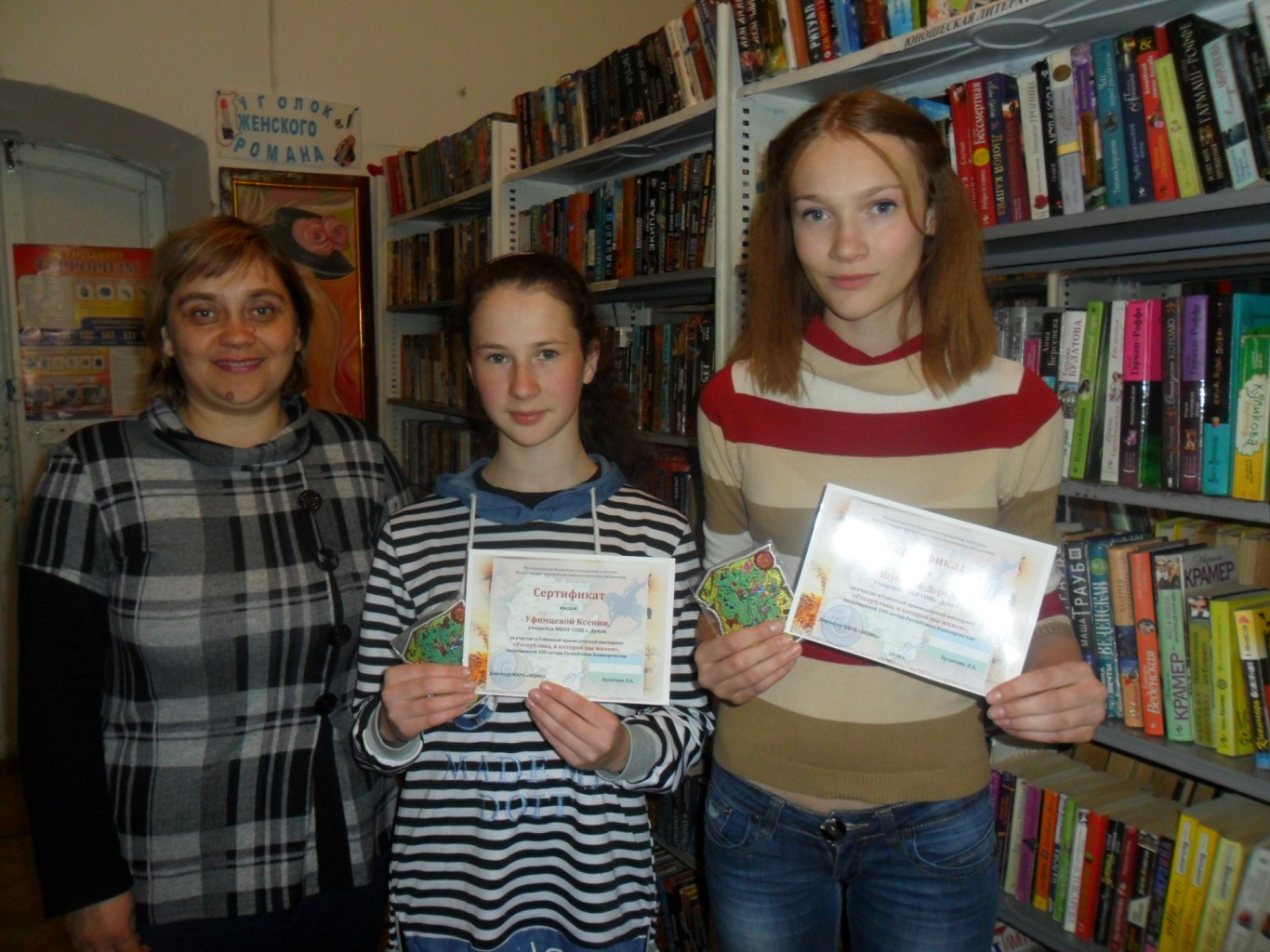 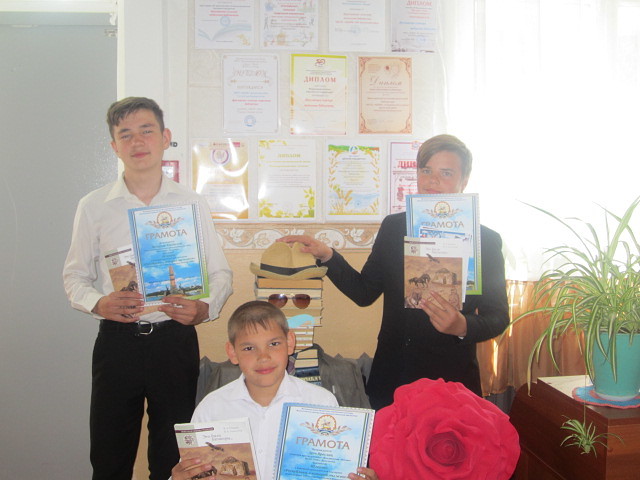 